Annexure “B”DECLARATION TO ACCOMPANY THE APPLICATION FORM FOR THE POST OF CHIEF EXECUTIVE OF PUBLIC SECTOR COMPANYI ………………. son of …………………..., holder of CNIC No	hereby declarethat I am not ineligible to act as a Chief Executive in terms of the Fit and Proper Criteria issued by the Securities and Exchange Commission of Pakistan vide the Public Sector Companies (Appointment of Chief Executive) Guidelines, 2015 as required in terms of the Public Sector Companies (Corporate Governance) Rules 2013, or any other relevant provisions of the Companies Ordinance, 1984; andI further declare that I am not suffering from any present or perceived conflict of interests, which would interfere with the exercise of independent judgment when acting in the capacity of chief executive of the company, and would be disadvantageous to the interests of the public sector company.Signature: ……………………Full Name (in Block Letters), Designation, NIC Number, and Full AddressDate: …………………….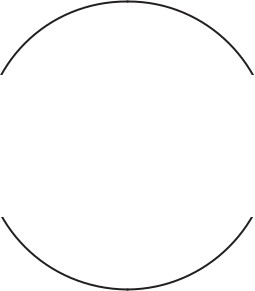 Place: ……………………Witness to the signature:Signature: ……………………Full Name, Father’s/ Husband’s Name (in Block Letters)NIC Number, Occupation Full AddressNote: To be made on stamp paper of requisite amount duly verified by Oath Commissioner